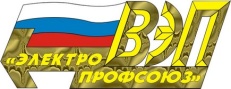 ОБЩЕСТВЕННАЯ ОРГАНИЗАЦИЯ «ВСЕРОССИЙСКИЙ ЭЛЕКТРОПРОФСОЮЗ»Белгородская областная организация ПРЕЗИДИУМ П О С Т А Н О В Л Е Н И Е12.02.2021 					г. Белгород				№ 7-7О проведении VI турнира по настольномутеннису среди членов профсоюза БелОО ВЭП,посвященного дню Победы в Великой Отечественной войне 1941-1945 гг.В целях популяризации игровых видов спорта среди членов профсоюза БелОО ВЭП, совершенствования спортивного мастерства участников соревнований, развития и укрепления связей между членами профсоюза ППО, входящих в состав БелОО ВЭП, Президиум Белгородской областной организации Общественной организации «Всероссийский Электропрофсоюз» ПОСТАНОВЛЯЕТ: Провести VI турнир по настольному теннису среди членов профсоюза БелОО ВЭП, посвященный дню Победы в Великой Отечественной войне 1941-1945 гг. (далее – Турнир) 10 апреля 2021 года в УСК Светланы Хоркиной.Утвердить Положение о проведении Турнира (приложение 1).Утвердить смету расходов на проведение Турнира (приложение 2).Поручить заместителю председателя БелОО ВЭП Евдокименко О.В. организацию Турнира.Главному бухгалтеру Артемовой О.Н. произвести расходование денежных средств на проведение Турнира в соответствие с утвержденной сметой. Техническому инспектору труда Сергеевой Л.С. разместить информацию о проведении Турнира на официальном сайте БелОО ВЭП.Контроль исполнения настоящего постановления возложить на председателя БелОО ВЭП Андросовича А.Н.Приложение 1Утверждено ПостановлениемПрезидиума БелОО ВЭП от 12.03.2021 № 7-7ПОЛОЖЕНИЕ о проведении VI турнира по настольному теннису среди членов профсоюза БелОО ВЭП, посвященного Победы в Великой Отечественной войне 1941-1945 гг.Цели и задачи, участники ТурнираЦели и задачи:- популяризация настольного тенниса, как игрового вида спорта, среди членов профсоюза БелОО ВЭП;- совершенствование спортивного мастерства участников Турнира;- развитие и укрепление связей между членами профсоюза ППО, входящих в состав БелОО ВЭП;- выявление сильнейших спортсменов.Участники турнира:В турнире принимают участие члены профсоюза ППО, входящих в состав БелОО ВЭП.Место и время проведения ТурнираТурнир проводятся по адресу: г. Белгород, УСК С. Хоркиной.Дата проведения - 10 апреля 2021г. Регистрация участников до 09:40 час. Начало Турнира – 10:00 час.Руководство соревнованийРуководство Турниром и его проведение осуществляет заместитель председателя БелОО ВЭП Евдокименко О.В.Непосредственное проведение возлагается на судью Турнира.Участники и допуск к ТурнируК участию допускаются спортсмены, включенные в именную заявку и получившие разрешение врача.Разрешение врача отмечают в представляемом соответствующей профсоюзной организацией именном списке с подписью и печатью врача против фамилии каждого участника.Условия проведенияВ Турнире разыгрывается личное первенство среди мужчин и женщин раздельно, личное парное первенство (пары смешанные).Игры проводятся по действующим правилам Международной федерации настольного тенниса и настоящему Положению на большинство из 3 партий до 2-х выигранных партий. Система розыгрыша определится на месте проведения соревнований в зависимости от количества заявленных спортсменов.Награждение участниковУчастники, занявшие 1,2,3 места в Турнире, награждаются дипломами, медалями и денежными премиями:I место    – 1500 руб.II место   – 1200 руб.III место  – 1000 руб.РасходыРасходы по подготовке и проведению Турнира (оплата судейства, награждение победителей и призеров медалями, дипломами и денежными призами, прочие расходы) осуществляются за счет средств БелОО ВЭП.ЗаявкиЗаявки на участие в Турнире (форма заявки в приложении к Положению) подаются до 31 марта в БелОО ВЭП на электронный адрес Evdokimenko.OV@mrsk-1.ru. Оформленные на бумажном носителе заявки подаются в день проведения Турнира в оргкомитет. Данное положение является официальнымприглашением на соревнованиеПриложение к ПоложениюЗаявка на участие в VI турнире по настольному теннису среди членов профсоюза БелОО ВЭП, посвященном дню Победы в Великой Отечественной войне 1941-1945 гг.(10.04.2021)От предприятия______________________________________________________________Приложение 2Утверждено ПостановлениемПрезидиума БелОО ВЭП от 12.03.21 № 7-7СМЕТАрасходов на проведение VI турнира по настольному теннису  среди членов профсоюза БелОО ВЭП, посвященного дню Победы в Великой Отечественной войне 1941-1945 гг.(10.04.2021)Аренда помещения – 7 000 руб.Оплата судейства    – 5 000 руб.Призы:1 место – 4 х 1500 руб.   = 6 000 руб.2 место – 4 х 1200 руб.   = 4 800 руб.3 место – 4 х 1000 руб.   = 4 000 руб.Медали 12 х 100 руб. = 1 200 руб.Дипломы и наклейки на медали = 2 520 руб.Рамки 9 х 90 руб. = 810 руб. Минеральная вода = 1 670 руб.Непредвиденные расходы = 2 000 руб.ИТОГО: 35 000 руб.№п/пФИО участника Турнира(полностью)Число, месяц год рождения(формат 00.00.0000)ДолжностьМобильный телефон Примечание1.2.3.4.5.